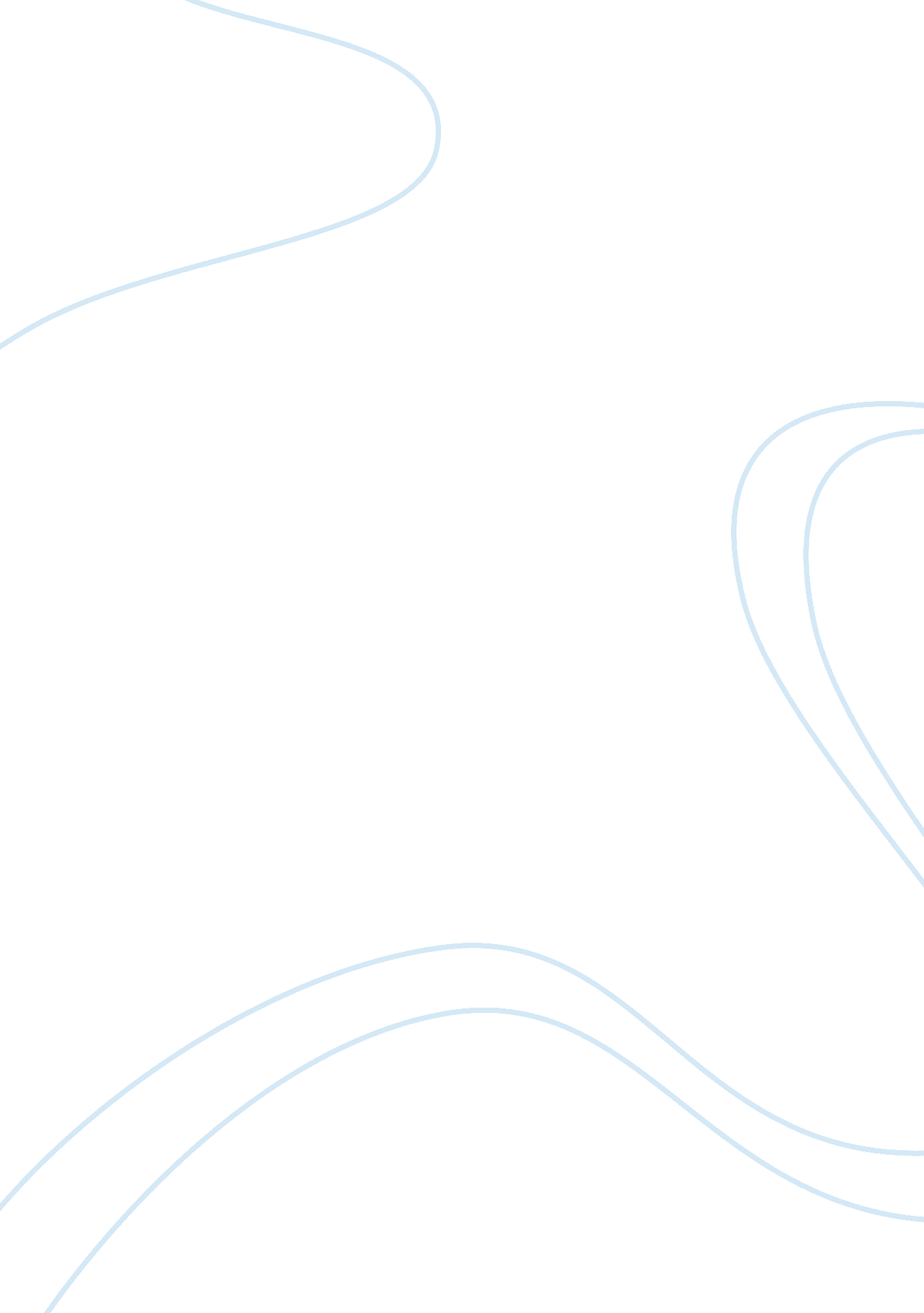 The promise and the blessingsReligion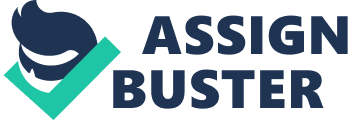 Moses: The Promise and Blessings Jerry T. Ciacho Moses: The Promise and Blessings As I have read in the Bible and have known a long time ago, Moses is considered one of the major and most prominent characters in the Bible. Indeed, throughout Moses’ entire life, I have read how God has provided for Moses in abundance, during times of trouble and distraught. Even the birth of Moses is a great miracle and blessing in itself. During the time of his birth, Pharaoh ordered the killing of every boy that is born in Egypt. When I read Exodus 2, as baby Moses is floating in the Nile River, his life endangered, who would save him but the Pharaoh’s daughter herself! 
I have known many incidents where God provided for him. When God instructed Moses, along with his brother Aaron, to deliver the Israelites out of slavery in Egypt under Pharaoh, God assured Moses that he does not have to worry as God will perform all those plagues, and will eventually soften Pharaoh’s heart in the end. When I read the first chapter of Exodus, it says, Then the LORD said to Moses, ‘ Now you will see what I will do to Pharaoh: Because of my mighty hand he will let them go; because of my mighty hand he will drive them out of his country.” Indeed, the Lord fulfilled this promise. He, through Moses, set the Israelites free from slavery. 
I also read in Exodus 33: 14 that, The LORD replied, “ My Presence will go with you, and I will give you rest.” I read a verse, which fulfilled this promise. In Exodus 13: 21-22, it explained how the Israelites were guided by the Lord in the form of pillars of clouds. Surely, God was with Moses and the rest of the Israelites as they traveled into the Promised Land, which God has given. He guided them and provided for their needs. 
References 
Exodus. (n. d.). BibleGateway - A Searchable Online Bible in Over 100 Versions and 50 
Languages. Retrieved December 3, 2011, from http://www. biblegateway. com 